三星國中103學年度第1學期第1次環境保護小組會議紀錄壹、日期：中華民國 103年8月29日(星期五)貳、時間：上午8時30分 參、地點：本校行政大樓3樓會議室肆、主席：林顯宗校長                         記錄：林君智伍、出席：林哲逸主任、林拍圻主任、侯忠呈主任、洪憶如主任、林振昌主任、林思瑜老師（七導）、蔡子鈞老師（八導）、游淨婷老師(九導)陸、工作報告開學日大掃除前請至學務處找美如幹事領取外掃區掃具。請各班導師推薦整潔評分輪值學生。各班級掃具請學生愛惜與維護，若因不當使用而致損壞需照價賠償。新學期每週四為定期消毒日，請各班小護士於每週四第三節下課至健康中心領取漂白水，消毒範圍為各班教室、學生課桌椅、公共地區等…素食調查表，學生部份請於9/1前繳回，教師部份請於會後繳回。本學期午餐菜單請自行至學校網站下載，需要張貼公佈欄班級請導師協助列印，或請學生至總務處領取，總務處不再通知領取菜單。921國家防災日避難掩護演練  ◎預演日期：）103年9/11(星期四)08:10  ◎實施日期：103年 9/19(星期五)09:208.防災頭套調查表請於9/1前繳回。9.各班級麥克風及鑰匙於開學當日請同學至總務處領取。(無線麥克風倘有故障不予修繕改用有線麥克風，班級鑰匙每班各2把，遺失請自行補足，以上2項於期末需繳回總務處保管)。10.本校參與宜蘭縣政府「公有房舍(屋頂」租予廠商建置太陽光電發電系統新建工程」標案，將於本年10月至12月陸續進入學校施作，屆時將再宣導安全事宜。11.因配合全民節電行動，請同仁節約用電、用水。節約能源相關網站http://www.energypark.org.tw/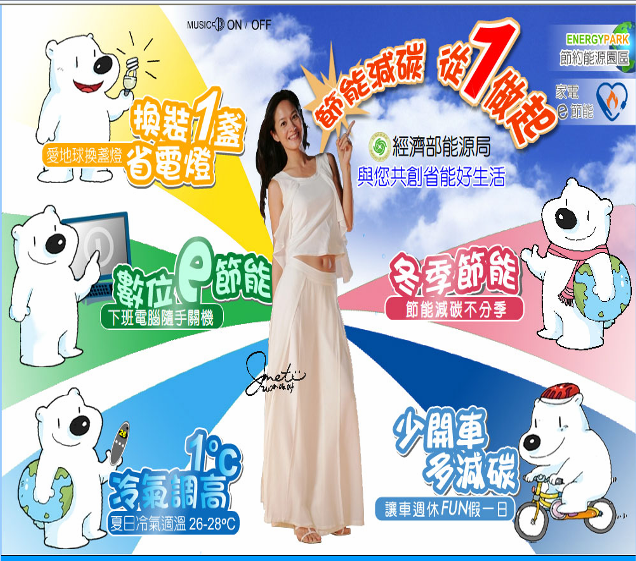 配合行政院核定之「政府機關及學校『 四省（省電、省油；、省水、省紙）專案』 計畫」，請同仁視辦公室人數節約用電(電燈管控)、水龍頭開關勿開太大以免溢出及浪費;教室下課及中午視天候狀況予關燈、有逾100張之影印，請用速印機油印。本縣為逐年提升優先採購優先採購身心障礙福利機構或庇護工場生產物品及服務比例，自100年起各單位由現行採購比例逐年提升1％，預計於103年總平均達到10％比例，請各處室請購「優先採購項目」之物品及服務（如便當、餐盒、印刷等）時先洽總務處辦理。本縣各機關學校綠色採購率目標值每年提高1%（102年為98%、至103年提高至99%），環保署將訂定獎懲標準。請各處室同仁自行採購指定項目產品前（如碳粉匣、影印紙等），先至環保署綠色生活資訊網http://greenliving.epa.gov.tw/查詢相關產品是否取得環保標章，以符合規定。為配合機關綠色採購績效評核作業，請同仁於採購洽詢廠商時注意是否有第一二三類環境保護產品，有關產品請詳附件一(第1-40項為指定採購環保產品之項目，紅色字體為較常用之物品)※主席裁示暑假期間學校完成了無障礙設施設改善工程、體育館電動籃球架購置、707班及807班兩間教室設備建置，另購置50吋液晶電視等教學設備。總務處購置各班級電風扇，請愛惜使用。本學期將辦理廚房鍋爐及體育館布幕更新採購招標。玖、散會103學年度三星國民中學節約能源推動小組組織103年8月29日校務會議通過附件一.標記●為該項次有環保產品規格標準。.項次1～34為指定採購項目。.項次82～171為綠色產品。目前暫無（或少量）綠色標章或第二類環境保護產品。三星國中103學年度第1學期午餐廚房監廚輪值表三星國中103學年度第1學期午餐廚房監廚輪值表三星國中103學年度第1學期午餐廚房監廚輪值表三星國中103學年度第1學期午餐廚房監廚輪值表三星國中103學年度第1學期午餐廚房監廚輪值表週次日期輪值老師監廚天數協助人員1103.09.01－103.09.07林哲逸5蘇惠珍2103.09.08－103.09.15洪敏慧4蘇惠珍3103.09.15－103.09.21林君智5蘇惠珍4103.09.22－103.09.28謝淑華5蘇惠珍5103.09.29－103.10.05古美薔5蘇惠珍6103.09.06－103.10.12洪憶如4蘇惠珍7103.10.13－103.10.19林亞筑5蘇惠珍8103.10.20－103.10.26張群珠5蘇惠珍9103.10.27－103.11.02陳秀怡5蘇惠珍10103.11.03－103.11.09林柏圻5蘇惠珍11103.11.10－103.11.16許雅雯5蘇惠珍12103.11.17－103.11.23蘇宥甯5蘇惠珍13103.11.24－103.11.30張靖怡5蘇惠珍14103.12.01－103.12.07藍偉倫5蘇惠珍15103.12.08－103.12.14林碧芬5蘇惠珍16103.12.15－103.12.21陳美如5蘇惠珍17103.12.22－103.12.28侯忠呈5蘇惠珍18103.12.29－103.01.04戴慈萱4蘇惠珍19104.01.05－103.01.11張瑜修5蘇惠珍20104.01.12－103.01.18林琮昱5蘇惠珍21104.01.19－103.01.25鄭景旭5蘇惠珍22104.01.26－103.01.27曾祥維2蘇惠珍職稱本職執掌備註召集人校    長林顯宗審核、督辦本校節能推動教育及成效 副召集人總務主任林哲逸校園綠化及建築物規劃計畫及執行副召集人教務主任侯忠呈綜理及督導環境教育融入各科教學活動及環教教材研發總幹事學務主任林柏圻綜理環境教育、環保工作協助督導並推行校園污染防治、安全衛生負責督導教務處及專科教室落實執行節約能源措施。執行秘書衛生組長林碧芬 辦理環境教育 擬定環教工作計畫並執行環教相關    活動宣導、並負責成果彙整。 分配並督導校園整潔工作 委    員家長會長 督導及推動環境教育教學活動 委    員事務組長洪敏慧能源法令宣導、計畫執行、成果彙整。負責督導總務處及公共區域落實執行節約能源措施。廚房之整潔衛生指導檢核委    員教學組長戴慈萱推展環境教育教師教學活動相關事宜委    員活動組長張靖怡推展環境教育學生社團及相關活動委    員九年級級導師推動並協助班級環教事務工作委    員八年級級導師推動並協助班級環教事務工作委    員七年級級導師推動並協助班級環教事務工作產品類別項次綠色採購項目12333備註產品類別項次綠色採購項目環保標章二類環保產品節能省水綠建材備註資源回收產品類1使用再生紙之紙製文具及書寫用紙●指定採購項目/資再法資源回收產品類2使用回收紙之衛生用紙●指定採購項目/資再法資源回收產品類3塑橡膠再生品●指定採購項目資源回收產品類4使用回收紙之包裝用品●指定採購項目資源回收產品類5回收再生紡織品●指定採購項目清潔產品類6地板清潔劑●指定採購項目清潔產品類7洗碗精●指定採購項目清潔產品類8洗衣清潔劑●指定採購項目清潔產品類9肌膚清潔劑●指定採購項目清潔產品類10衛浴廚房清潔劑●指定採購項目資訊產品類11列印機●指定採購項目/資再法資訊產品類12印表機回收再利用碳粉匣●指定採購項目/資再法資訊產品類13原生碳粉匣●指定採購項目資訊產品類14顯示器●●指定採購項目/資再法資訊產品類15電腦主機●指定採購項目/資再法資訊產品類16桌上型個人電腦●指定採購項目/資再法資訊產品類17影像輸出裝置●指定採購項目資訊產品類18筆記型電腦●指定採購項目/資再法資訊產品類19可攜式投影機●指定採購項目家電產品類20冷氣機●●指定採購項目/資再法家電產品類21除濕機●●指定採購項目/資再法省水產品類22二段式省水馬桶●●指定採購項目/資再法省電產品類23螢光燈管●●指定採購項目省電產品類24飲水供應機●●指定採購項目(OA)辦公室用具產品類25使用回收紙之辦公室自動化(OA)用紙●指定採購項目/資再法可分解產品類26生物可分解塑膠●指定採購項目有機資材類27堆肥●指定採購項目/資再法建材類28水性塗料●●指定採購項目建材類29資源回收再利用建材●●指定採購項目建材類30塑膠類管材●指定採購項目建材類31建築用隔熱材料●●指定採購項目建材類32資源化磚類建材●指定採購項目建材類33自然循環式太陽能熱水器●指定採購項目日常用品類34小汽車●●指定採購項目資源回收產品類35回收玻璃容器再生品●清潔產品類36洗髮精●資訊產品類37電腦滑鼠●資再法資訊產品類38電腦鍵盤●資再法資訊產品類39掃描器●資訊產品類40視訊媒體播放機●●家電產品類41電風扇●●家電產品類42電冰箱●●資再法（原指定採購項目）家電產品類43洗衣機●●●資再法（原指定採購項目）家電產品類44電視機●●家電產品類45電熱水瓶●家電產品類46空氣清淨機●家電產品類47電鍋●●省水產品類48省水龍頭及其器材配件●●省水產品類49馬桶水箱用二段式省水器●●省水產品類50一段式省水馬桶●省電產品類51開飲機●●省電產品類52貯備型電熱水器●●省電產品類53出口標示燈及避難方向指示燈●●省電產品類54貯備型電開水器●(OA)辦公室用具產品類55數位複印機●(OA)辦公室用具產品類56數位複印機油墨●有機資材類57聚烯類藥用輸液容器●建材類58卜特蘭高爐水泥●建材類59油性塗料●●日常用品類60電動機車●日常用品類61床墊●日常用品類62機器腳踏車●●日常用品類63重複使用飲料容器●日常用品類64瓦斯台爐●●工業類65乾式變壓器●工業類66變壓器●利用太陽能資源67使用太陽能電池之產品●節能標章68安定器內藏式螢光燈泡●節能標章69瓦斯熱水器●節能標章70室內照明燈具●節能標章71組合音響●節能標章72道路照明燈具●節能標章73浴室用通風電扇●節能標章74壁式通風電扇●省水標章75蓮蓬頭●省水標章76小便斗沖水器●省水標章77免沖水小便器●綠建材標章78健康綠建材●綠建材標章79高性能綠建材●綠建材標章80再生綠建材●綠建材標章81生態綠建材●82～171項為綠色產品82～171項為綠色產品82～171項為綠色產品82～171項為綠色產品82～171項為綠色產品82～171項為綠色產品82～171項為綠色產品82～171項為綠色產品82～171項為綠色產品第二類環保標章產品82綠光玻璃再生粒料●第二類環保標章產品83震火能噴霧式迷你型滅火器●第二類環保標章產品84震火能水成膜泡沫滅火器●第二類環保標章產品85噴霧式迷你型表面活性劑泡沫滅火器●第二類環保標章產品86手提蓄壓式表面活性劑泡沫滅火器●第二類環保標章產品87輪架式表面活性劑泡沫滅火器●第二類環保標章產品88全模鑄匯流排●第二類環保標章產品89熱泵熱水器●第二類環保標章產品90自然風熱泵熱水機●第二類環保標章產品91人造大理石板系列●第二類環保標章產品92亮彩琉璃●第二類環保標章產品93節能電梯●第二類環保標章產品94圍牆磚系列●第二類環保標章產品95步道磚系列●●第二類環保標章產品96資源化藝品系列●第二類環保標章產品97BEF增光片系列●第二類環保標章產品98DBEF反射型偏光增光片●第二類環保標章產品99理想數位快印機專用版紙●第二類環保標章產品100石膏板●第二類環保標章產品101高效率省電燈具LED燈崁頂燈系列●第二類環保標章產品102環保泡麵包裝膜●第二類環保標章產品103雙固德活力去味王●第二類環保標章產品104節能空間概念梯●第二類環保標章產品105數位複印機-版紙●第二類環保標章產品106Neo-Green 優皮革●第二類環保標章產品107發泡聚丙烯系列●第二類環保標章產品108包裝材料●第二類環保標章產品109PU顆粒●第二類環保標章產品110PU黏劑●第二類環保標章產品111綠光環保再生燈管●第二類環保標章產品112微電腦程控開水器●第二類環保標章產品113電子架橋聚乙烯發泡材●第二類環保標章產品114瓦楞紙箱雙層●第二類環保標章產品115衣物乾洗機●第二類環保標章產品116水性PU樹脂DPU801●第二類環保標章產品117抗旱石●第二類環保標章產品118生質柴油(脂肪酸甲脂)●第二類環保標章產品119多孔性生物陶瓷●第二類環保標章產品120車用氫油節能設備●第二類環保標章產品121無鉛熱浸鋅系列●資源回收產品類122回收木材再生品●（原指定採購項目）資源回收產品類123回收PET服飾紡織品●資源回收產品類124食品包裝用塑膠薄膜●資源回收產品類125重複使用之飲料與食品容器●資源回收產品類126塑膠發泡包裝材●清潔產品類127潤髮乳●清潔產品類128肥皂●資訊產品類129行動電話●資訊產品類130數位攝影機●資訊產品類131墨水匣●資訊產品類132數位相機●家電產品類133電磁爐●家電產品類134用戶電話機●家電產品類135充電電池●家電產品類136電熱水壺●家電產品類137家用微波爐●●資再法家電產品類138手持式頭髮吹風機●●家電產品類139電熱式衣物烘乾機●●省電產品類140省電燈泡及燈管（省能源精緻型螢光燈）●資再法省電產品類141空調系統冰水主機●省電產品類142螢光燈啟動器●（原指定採購項目）省電產品類143烘手機●●(OA)辦公室用具產品類144墨水筆●(OA)辦公室用具產品類145印刷品●(OA)辦公室用具產品類146植物性油墨●(OA)辦公室用具產品類147紙製膠帶●(OA)辦公室用具產品類148水性油墨●可分解產品類149使用農業資源之產品●建材類150屋外即熱式燃氣熱水器●建材類151活動隔牆●日常用品類152無汞電池●日常用品類153布尿片●日常用品類154重填物之包裝或容器●日常用品類155可重複使用之購物袋●日常用品類156木製傢俱●日常用品類157木製玩具●日常用品類158面紙●工業類159電線電纜●節能標章160緊密型螢光燈管●服務業類161平版印刷業●服務業類162旅行業●服務業類163餐館業●服務業類164清潔服務業●服務業類165汽車租賃業●服務業類166洗車服務業●服務業類167洗衣業●服務業類168旅館業●其他169電動輔助自行車其他170電動自行車其他171「使用再生紙之紙製文具及書寫用紙」如有FSC（限A0、A1、B5、色紙或筆記本規格）或PEFC標章